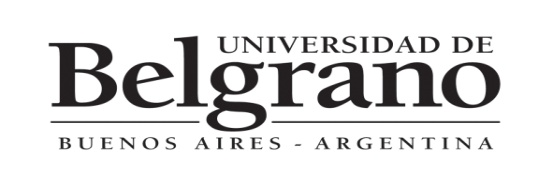 CARRERA: LICENCIATURA EN NUTRICIONASIGNATURA: ANATOMIA HUMANAPLAN: 2009SEMESTRE: SEGUNDONIVEL: 1er. AñoHORAS CÁTEDRA POR SEMANA: 8AÑO ACADÉMICO: 2013PROFESOR A CARGO: NACHON, MARIA NATALIA / CASTRO CITERA, PABLOLa anatomía humana es la ciencia madre, de carácter práctico y morfológico principalmente, dedicada al estudio de las estructuras macroscópicas del cuerpo humano. Es esencial conocer la configuración, estructura y función de cada órgano  en condiciones normales de salud para poder comprender como y porque ocurre la enfermedad, y así estar en condiciones de prevenirla y tratarla. La anatomía humana es un campo especial que se halla íntimamente relacionado con la embriología, histología y fisiología y debe ser abordado de diferentes enfoques que faciliten su entendimiento y aplicación en la práctica diaria profesional.Según Hipócrates “La naturaleza del cuerpo es el origen de las ciencias médicas”I-OBJETIVOS GENERALES:Que el alumno al finalizar la cursada sea capaz de:Proporcionar conocimientos teórico - práctico básicos de las diversas estructuras de los aparatos y sistemas orgánicos del cuerpo humano, que permitan la comprensión de las funciones de ellos, su forma y la constitución de los organismos vivos.Desarrollar en el alumno la capacidad de observación y la comunicación en lenguaje anatómico de las descripciones realizadas.Valorar el conocimiento de la histología como soporte en su formación para comprender la fisiología humana.Describir en forma ordenada y precisa la organización anatómica humana, correlacionando íntimamente la anatomía, con la histología y el desarrollo embriológico, como pilares fundamentales en la formación básica del alumno favoreciendo su comprensión.Reconocer todas las estructuras anatómicas y sus funciones principales.Incorporar en forma independiente, los conocimientos básicos necesarios para la comprensión de la fisiología, patología, semiología, imágenes y la clínica en algunos casos.Valorar la importancia del conocimiento anatómico macro y microscópico en la práctica de su especialidad.Relacionar las diversas estructuras entre sí como parte de un sistema único.Aplicar todos los conocimientos en los recursos que ofrecen el diagnostico por imágenes y la semiología.Correlacionar todo el aprendizaje mediante el enfoque topográfico.I OBJETIVOS ESPECIFICOS:UNIDAD 1. INTRODUCCIÓN A LA ANATOMÍA E HISTOLOGÍAQue el alumno sea capaz de:Introducir a su vocabulario la nomenclatura anatómica.Reconocer la posición anatómica del cuerpo humano, su ubicación en planos, ejes y sus movimientos.Incorporar las clasificaciones básicas relacionadas a órganos aparatos y sistemas.Incorporar los conceptos básicos de los tejidos y técnicas histológicas.Reconocer las estructuras en preparados histológicos.UNIDAD 2. TEJIDO EPITELIALQue el alumno sea capaz de:Comprender la arquitectura del tejido epitelial y sus funciones principales.Clasificar los diferentes tipos de epitelios, su ubicación y ultraestructura. Reconocer dichas estructuras en los preparados histológicos.Identificar los diferentes tipos glandulares, ubicación, características diferenciales y función de cada una de ellas.UNIDAD 3. TEJIDO CONECTIVOQue el alumno sea capaz de:Comprender la arquitectura del tejido conectivo y sus funciones principales.Reconocer dichas estructuras en los preparados histológicos.Identificar las membranas corporales, ubicación y función específica de cada una de ellas.Conocer, ubicar, diferenciar y evaluar los líquidos corporales, sus componentes y su función.UNIDAD 4. SISTEMA OSTEOARTICULOMUSCULARQue el alumno sea capaz de:Describir las características particulares de las piezas óseas, articulares y musculares.Comprender la clasificación y estructura de los huesos.Reconocer las características histológicas del tejido cartilaginoso y muscular, su función y ubicación.Reconocer los diferentes huesos, articulaciones y grupos musculares del organismo y la ubicación anatómica.UNIDAD 5. APARATO DIGESTIVOQue el alumno sea capaz de:Identificar las estructuras del tracto digestivo y cada órgano que lo constituye.Describir las características macro y microscópicas de cada órgano del sistema digestivo.Comprender la funcionalidad de cada uno de sus órganos y del sistema digestivo en su totalidad.UNIDAD 6. GLÁNDULAS ANEXAS DEL APARATO DIGESTIVOQue el alumno sea capaz de:Identificar las glándulas anexas del aparato digestivo y describir su estructura histológica.Reconocer las características macro y microscopicas del hígado, vesícula, vía biliar y páncreas exocrino.Comprender la funcionalidad de las glándulas y órganos anexos al aparato digestivo. UNIDAD 7.  APARATO CARDIOVASCULARQue el alumno sea capaz de:Clasificar la circulación vascular y linfática en sus circuitos correspondientes.Identificar la macro y micro circulación.Identificar el corazón como órgano fundamental y su estructura macro y microanatómica.Correlacionar las estructuras vasculares y su funcionalidad.Ubicar las estructuras mediastinales y su correlación funcional.UNIDAD 8. SISTEMA HEMOLINFATICOQue el alumno sea capaz de:Describir la localización y la estructura histológica de la Medula Ósea.Identificar los elementos de la sangre según su formación evolutiva.Clasificar los componentes de la sangre con sus características macroscópicas.Describir las características ultraestructurales de los elementos de la sangre y su correlación funcional. Interpretar la formula leucocitaria y sus valores absolutos y relativos.Clasificar el sistema linfático correlacionando la función en el sistema inmune.Identificar las estructuras del tejido linfático y su distribución en el organismo.Describir las características macro y microscópicas de los órganos linfoides y la composición de la linfa.UNIDAD 9. APARATO RESPIRATORIOQue el alumno sea capaz de:Ubicar el sistema respiratorio dentro del organismo.Identificar y correlacionar los órganos del sistema respiratorio y su estructura macroscópica e histológica con su función específica.Identificar los componentes de la barrera hematoalveolar y su funcionalidad.UNIDAD 10. APARATO URINARIOQue el alumno sea capaz de:Ubicar el sistema urinario dentro del organismo.Identificar cada uno de los componentes del sistema urinario y su estructura macro y microscópica.Comprender la funcionalidad de cada componente del sistema urinario.Identificar los componentes de la Unidad funcional glomerular y la barrera de filtración glomerular.Describir el sistema glomerular como unidad funcional y cada uno de los componentes que lo conforman con su función específica.UNIDAD 11. APARATO REPRODUCTOR MASCULINOQue el alumno sea capaz de:Ubicar el aparato reproductor masculino dentro del organismo.Identificar cada uno de los componentes del aparato reproductor masculino y glándulas anexas, su estructura macro y microscópica.Comprender la funcionalidad de cada componente del aparato reproductor masculino y del mismo como sistema.Identificar los componentes y funciones del semen.UNIDAD 12. APARATO REPRODUCTOR FEMENINOQue el alumno sea capaz de:Ubicar el aparato reproductor femenino dentro del organismo.Identificar cada uno de los componentes del aparato reproductor femenino y glándulas anexas y glándulas mamarias, su estructura macro y microscópica.Comprender la funcionalidad de cada componente del aparato reproductor femenino y del mismo como sistema.Describir y comprender el ciclo ovárico y hormonal femenino.UNIDAD 13. APARATO ENDOCRINOQue el alumno sea capaz de:Ubicar anatómicamente las estructuras del sistema endocrino en el organismo.Identificar cada una de las glándulas del sistema endocrino, su estructura macroscópica e histológica.Comprender la funcionalidad de cada componente del sistema endocrino y del mismo como sistema.Describir e interpretar el sistema neuroendocrino, con sus componentes y funciones especificas.UNIDAD 14. SISTEMA NERVIOSOQue el alumno sea capaz de:Describir los componentes del tejido nervioso.Identificar las estructuras macroscópicas y microscópicas que conforman el sistema nervioso y sus cubiertas protectoras.Comprender la organización anatómica y funcional del sistema nervioso central, periférico y barrera encefalica.Conocer la ultraestructura y funciones principales de las neuronas y la glía.Describir e interpretar la sinapsis neuronal.Comprender la producción y circulación del liquido cefalorraquídeo.Reconocer el recorrido y funciones de los pares craneales y raquídeos.Conocer la organización y la importancia del sistema neurovegetativo en el hombre.Conocer la organización y la importancia del sistema nervioso simpático y parasimpático en el hombre. Relacionar las diversas estructuras nerviosas entre sí.UNIDAD 15. RECEPTORES SENSORIALESQue el alumno sea capaz de:Comprender la organización sensitiva y sensorial.Clasificar los sentidos y ubicar anatómicamente los órganos involucrados.Identificar las estructuras y conocer las funciones especificas de cada sistema sensorial y sensitivo.Comprender la relación de los sistemas con el equilibrio y su función.Establecer las conexiones entre las diferentes estructuras neurales y zona de inervación.II-CONTENIDO:UNIDAD 1. INTRODUCCIÓN A LA ANATOMÍA E HISTOLOGÍAPlanimetría. Planos. Ejes. Posición anatómica. Movimientos. Organización del cuerpo humano: de las células a los tejidos. Ultraestructura celular. Correlación funcional. Organización tisular. Clasificación de los tejidos. Órganos. Aparatos y Sistemas. Nomenclatura anatómica. Técnicas histológicas. Citoquímica e histoquímica. Microscopía.BIBLIOGRAFIARouviere y Delmas. Anatomía Humana.  Edición 11º. Editorial Masson. 2005.Latarjet y Ruiz Liard. Anatomía Humana. Edición 3º. Editorial Médica Panamericana. 1999.Testut L. Compendio de Anatomía Descriptiva. Edición 22º. Editorial Salvat.Geneser. Histología. Edición 2º. Editorial Médica Panamericana. 1993.Finn Geneser. Atlas Color de Histología. Editorial Médica Panamericana. 1992.UNIDAD 2. TEJIDO EPITELIALDefinición. Clasificación. Distribución. Epitelios de revestimiento. Especializaciones de las células epiteliales. Tejido glandular: glándulas exócrinas y endócrinas, definición, clasificación, características histológicas. Estructura histológica de la piel. Glándulas sudoríparas. Tipos. Glándulas sebáceas.BIBLIOGRAFIARouviere y Delmas. Anatomía Humana.  Edición 11º. Editorial Masson. 2005.Latarjet y Ruiz Liard. Anatomía Humana. Edición 3º. Editorial Médica Panamericana. 1999.Testut L. Compendio de Anatomía Descriptiva. Edición 22º. Editorial Salvat.Geneser. Histología. Edición 2º. Editorial Médica Panamericana. 1993.Finn Geneser. Atlas Color de Histología. Editorial Médica Panamericana. 1992.UNIDAD 3. TEJIDO CONECTIVODefinición. Función. Ubicación. Distribución. Clasificación de los tejidos conectivos. Distribución en los diferentes órganos. Membranas serosas. Líquidos corporales.BIBLIOGRAFIARouviere y Delmas. Anatomía Humana.  Edición 11º. Editorial Masson. 2005.Latarjet y Ruiz Liard. Anatomía Humana. Edición 3º. Editorial Médica Panamericana. 1999.Testut L. Compendio de Anatomía Descriptiva. Edición 22º. Editorial Salvat.Geneser. Histología. Edición 2º. Editorial Médica Panamericana. 1993.Finn Geneser. Atlas Color de Histología. Editorial Médica Panamericana. 1992.UNIDAD 4. SISTEMA OSTEOARTICULOMUSCULARHuesos y principales accidentes óseos. Clasificación de los huesos. Tejido óseo. Estructura del hueso maduro. Esqueleto axial y apendicular. Huesos principales. Tejido cartilaginoso. Tipos de Cartílago. Articulaciones. Clasificación funcional. Los músculos. Fascias. Tendones. Aponeurosis. Grupos musculares. Músculos principales. Estructura histológica de la fibra muscular estriada esquelética. Características ultraestructurales. Sarcómero. Unión neuromuscular. Otros tipos de músculo: músculos liso y cardíaco. Estructura histológica. Ultraestructura. Funciones.BIBLIOGRAFIARouviere y Delmas. Anatomía Humana.  Edición 11º. Editorial Masson. 2005.Latarjet y Ruiz Liard. Anatomía Humana. Edición 3º. Editorial Médica Panamericana. 1999.Testut L. Compendio de Anatomía Descriptiva. Edición 22º. Editorial Salvat.Geneser. Histología. Edición 2º. Editorial Médica Panamericana. 1993.Finn Geneser. Atlas Color de Histología. Editorial Médica Panamericana. 1992.UNIDAD 5. APARATO DIGESTIVOGeneralidades. Organización estructural del tracto digestivo. Órganos constituyentes: cavidad oral, faringe, esófago, estomago, intestino delgado, grueso y ano. Peritoneo. Características macroscópicas y estructura histológica. Correlación funcional.BIBLIOGRAFIARouviere y Delmas. Anatomía Humana.  Edición 11º. Editorial Masson. 2005.Latarjet y Ruiz Liard. Anatomía Humana. Edición 3º. Editorial Médica Panamericana. 1999.Testut L. Compendio de Anatomía Descriptiva. Edición 22º. Editorial Salvat.Geneser. Histología. Edición 2º. Editorial Médica Panamericana. 1993.Finn Geneser. Atlas Color de Histología. Editorial Médica Panamericana. 1992.Guyton A.C-Hall R. Tratado de Fisiología Médica. Edición 10ª. Editorial McGraw Hill- Interamericana. 2001.Tortora GL-Derrickson. Principios de Anatomía y Fisiología. Edición 11ª. Editorial Médica Panamericana. 2006.UNIDAD 6. GLÁNDULAS ANEXAS DEL APARATO DIGESTIVOGlándulas salivales: submaxilares, sublinguales, parótida. Ubicación y estructura histológica. Hígado: aspectos macro y microanatómicos. Vesícula biliar. Vías biliares intra y extrahepáticas. Páncreas exócrino. Unidades secretorias. Correlación funcional.
BIBLIOGRAFIARouviere y Delmas. Anatomía Humana.  Edición 11º. Editorial Masson. 2005.Latarjet y Ruiz Liard. Anatomía Humana. Edición 3º. Editorial Médica Panamericana. 1999.Testut L. Compendio de Anatomía Descriptiva. Edición 22º. Editorial Salvat.Geneser. Histología. Edición 2º. Editorial Médica Panamericana. 1993.Finn Geneser. Atlas Color de Histología. Editorial Médica Panamericana. 1992.Guyton A.C-Hall R. Tratado de Fisiología Médica. Edición 10ª. Editorial McGraw Hill- Interamericana. 2001.Tortora GL-Derrickson. Principios de Anatomía y Fisiología. Edición 11ª. Editorial Médica Panamericana. 2006.UNIDAD 7.  APARATO CARDIOVASCULARGeneralidades. Sistemas vascular sanguíneo y linfático. Circuitos sanguíneos mayor y menor. Macro y microcirculación. Corazón. Ubicación en la cavidad torácica. Mediastino. Pericardio y fondos de saco. Aspectos anatómicos e histológicos. Vasos sanguíneos. Arterias. Venas. Capilares. Estructura histológica. Correlación funcional.BIBLIOGRAFIARouviere y Delmas. Anatomía Humana.  Edición 11º. Editorial Masson. 2005.Latarjet y Ruiz Liard. Anatomía Humana. Edición 3º. Editorial Médica Panamericana. 1999.Testut L. Compendio de Anatomía Descriptiva. Edición 22º. Editorial Salvat.Geneser. Histología. Edición 2º. Editorial Médica Panamericana. 1993.Finn Geneser. Atlas Color de Histología. Editorial Médica Panamericana. 1992.Guyton A.C-Hall R. Tratado de Fisiología Médica. Edición 10ª. Editorial McGraw Hill- Interamericana. 2001.Tortora GL-Derrickson. Principios de Anatomía y Fisiología. Edición 11ª. Editorial Médica Panamericana. 2006.UNIDAD 8. SISTEMA HEMOLINFATICOGeneralidades. Funciones. Plasma y elementos formes. Eritrocitos. Leucocitos. Plaquetas. Características. Ultraestructura. Correlación funcional. Formula leucocitaria absoluta y relativa. Formación de los elementos. Medula ósea. Localización. Estructura histológica. Tejido linfoide difuso y nodular. Vasos linfáticos. Linfa: composición. Distribución. Órganos linfoides propiamente dichos. Clasificación según su participación en la respuesta inmune. Ganglios linfáticos. Bazo. Timo. Aspectos microanatómicos, histológicos,  ultraestructurales y funcionales.BIBLIOGRAFIARouviere y Delmas. Anatomía Humana.  Edición 11º. Editorial Masson. 2005.Latarjet y Ruiz Liard. Anatomía Humana. Edición 3º. Editorial Médica Panamericana. 1999.Testut L. Compendio de Anatomía Descriptiva. Edición 22º. Editorial Salvat.Geneser. Histología. Edición 2º. Editorial Médica Panamericana. 1993.Finn Geneser. Atlas Color de Histología. Editorial Médica Panamericana. 1992.Guyton A.C-Hall R. Tratado de Fisiología Médica. Edición 10ª. Editorial McGraw Hill- Interamericana. 2001.Tortora GL-Derrickson. Principios de Anatomía y Fisiología. Edición 11ª. Editorial Médica Panamericana. 2006.UNIDAD 9. APARATO RESPIRATORIOConceptos generales. Funciones. Órganos que lo componen. Ubicación general del sistema en el cuerpo. Pulmón. Estructura histológica de las porciones conductoras y respiratorias. Barrera hemato-alveolar.BIBLIOGRAFIARouviere y Delmas. Anatomía Humana.  Edición 11º. Editorial Masson. 2005.Latarjet y Ruiz Liard. Anatomía Humana. Edición 3º. Editorial Médica Panamericana. 1999.Testut L. Compendio de Anatomía Descriptiva. Edición 22º. Editorial Salvat.Geneser. Histología. Edición 2º. Editorial Médica Panamericana. 1993.Finn Geneser. Atlas Color de Histología. Editorial Médica Panamericana. 1992.Guyton A.C-Hall R. Tratado de Fisiología Médica. Edición 10ª. Editorial McGraw Hill- Interamericana. 2001.Tortora GL-Derrickson. Principios de Anatomía y Fisiología. Edición 11ª. Editorial Médica Panamericana. 2006.UNIDAD 10. APARATO URINARIOGeneralidades. Riñón. Constitución anatómica. Relaciones. Estructura histológica. Unidad funcional: Nefrón. Componentes. Ubicación. Barrera de filtración glomerular. Tubos colectores. Cálices. Pelvis renal. Uréter. Intersticio. Vías urinarias intra y extra renales. Vejiga. Uretra. Aspectos anatómicos, histológicos y ultraestructurales.  BIBLIOGRAFIARouviere y Delmas. Anatomía Humana.  Edición 11º. Editorial Masson. 2005.Latarjet y Ruiz Liard. Anatomía Humana. Edición 3º. Editorial Médica Panamericana. 1999.Testut L. Compendio de Anatomía Descriptiva. Edición 22º. Editorial Salvat.Geneser. Histología. Edición 2º. Editorial Médica Panamericana. 1993.Finn Geneser. Atlas Color de Histología. Editorial Médica Panamericana. 1992.Guyton A.C-Hall R. Tratado de Fisiología Médica. Edición 10ª. Editorial McGraw Hill- Interamericana. 2001.Tortora GL-Derrickson. Principios de Anatomía y Fisiología. Edición 11ª. Editorial Médica Panamericana. 2006.UNIDAD 11. APARATO REPRODUCTOR MASCULINOConsideraciones generales. Órganos constituyentes. Ubicación. Estructura histológica. Testículo. Vías espermáticas intra y extra testiculares. Glándulas anexas: Próstata, vesículas seminales y glándulas bulbouretrales. Funciones. SemenBIBLIOGRAFIARouviere y Delmas. Anatomía Humana.  Edición 11º. Editorial Masson. 2005.Latarjet y Ruiz Liard. Anatomía Humana. Edición 3º. Editorial Médica Panamericana. 1999.Testut L. Compendio de Anatomía Descriptiva. Edición 22º. Editorial Salvat.Geneser. Histología. Edición 2º. Editorial Médica Panamericana. 1993.Finn Geneser. Atlas Color de Histología. Editorial Médica Panamericana. 1992.Guyton A.C-Hall R. Tratado de Fisiología Médica. Edición 10ª. Editorial McGraw Hill- Interamericana. 2001.Tortora GL-Derrickson. Principios de Anatomía y Fisiología. Edición 11ª. Editorial Médica Panamericana. 2006.UNIDAD 12. APARATO REPRODUCTOR FEMENINOGeneralidades. Ovarios. Aspectos macro, microanatómicos y ultraestructurales. Distintos tipos de folículos ováricos. Características. Funciones. Trompas uterinas. Útero. Estructura histológica. Correlación funcional. Vagina. Órganos genitales externos. Glándulas mamariasBIBLIOGRAFIARouviere y Delmas. Anatomía Humana.  Edición 11º. Editorial Masson. 2005.Latarjet y Ruiz Liard. Anatomía Humana. Edición 3º. Editorial Médica Panamericana. 1999.Testut L. Compendio de Anatomía Descriptiva. Edición 22º. Editorial Salvat.Geneser. Histología. Edición 2º. Editorial Médica Panamericana. 1993.Finn Geneser. Atlas Color de Histología. Editorial Médica Panamericana. 1992.Guyton A.C-Hall R. Tratado de Fisiología Médica. Edición 10ª. Editorial McGraw Hill- Interamericana. 2001.Tortora GL-Derrickson. Principios de Anatomía y Fisiología. Edición 11ª. Editorial Médica Panamericana. 2006.UNIDAD 13. SISTEMA ENDOCRINOGeneralidades. Componentes del sistema endocrino. Glándulas endocrinas. Hipófisis. Pineal. Tiroides. Paratiroides. Suprarrenales. Páncreas endocrino. Aspectos macroscópicos. Ubicación y relaciones. Estructura histológica. Tipos celulares. Aspectos ultraestructurales. Sistema neuroendócrino difuso. Órganos mixtos.BIBLIOGRAFIARouviere y Delmas. Anatomía Humana.  Edición 11º. Editorial Masson. 2005.Latarjet y Ruiz Liard. Anatomía Humana. Edición 3º. Editorial Médica Panamericana. 1999.Testut L. Compendio de Anatomía Descriptiva. Edición 22º. Editorial Salvat.Geneser. Histología. Edición 2º. Editorial Médica Panamericana. 1993.Finn Geneser. Atlas Color de Histología. Editorial Médica Panamericana. 1992.Guyton A.C-Hall R. Tratado de Fisiología Médica. Edición 10ª. Editorial McGraw Hill- Interamericana. 2001.Tortora GL-Derrickson. Principios de Anatomía y Fisiología. Edición 11ª. Editorial Médica Panamericana. 2006.UNIDAD 14. SISTEMA NERVIOSO.Organización morfológica y funcional del sistema nervioso. Tejido nervioso. Neuronas. Tipos. Ubicación. Ultraestructura de las células nerviosas. Células de la glía. Características estructurales. Funciones.  Sinapsis. Sustancia gris y blanca. Fibras nerviosas. Mielinización. Cerebro. Tronco del encéfalo. Cerebelo. Médula espinal. Sistema ventricular. Meninges. Líquido cefalorraquídeo. Barrera encefálica. Vascularización del Sistema nervioso central. Pares craneales y raquídeos. Nervios espinales. Sistema nervioso motor somático y autónomo neurovegetativo. Sistema nervioso simpático y parasimpático. Principales centros y vías.BIBLIOGRAFIARouviere y Delmas. Anatomía Humana.  Edición 11º. Editorial Masson. 2005.Latarjet y Ruiz Liard. Anatomía Humana. Edición 3º. Editorial Médica Panamericana. 1999.Testut L. Compendio de Anatomía Descriptiva. Edición 22º. Editorial Salvat.Geneser. Histología. Edición 2º. Editorial Médica Panamericana. 1993.Finn Geneser. Atlas Color de Histología. Editorial Médica Panamericana. 1992.Guyton A.C-Hall R. Tratado de Fisiología Médica. Edición 10ª. Editorial McGraw Hill- Interamericana. 2001.Tortora GL-Derrickson. Principios de Anatomía y Fisiología. Edición 11ª. Editorial Médica Panamericana. 2006.Snell. Neuroanatomía Clínica. Edición 5ª. Editorial Médica Panamericana. 2001.UNIDAD 15. RECEPTORES SENSORIALES.Clasificación. Sentidos del tacto, del gusto y del olfato. Órganos de los sentidos Sentido de la vista. Retina. Sentido del oído. Relación con el del equilibrio. Órgano de Corti. Ubicación. Vías de conexión y finalización en el cerebro.BIBLIOGRAFIARouviere y Delmas. Anatomía Humana.  Edición 11º. Editorial Masson. 2005.Latarjet y Ruiz Liard. Anatomía Humana. Edición 3º. Editorial Médica Panamericana. 1999.Testut L. Compendio de Anatomía Descriptiva. Edición 22º. Editorial Salvat.Geneser. Histología. Edición 2º. Editorial Médica Panamericana. 1993.Finn Geneser. Atlas Color de Histología. Editorial Médica Panamericana. 1992.Guyton A.C-Hall R. Tratado de Fisiología Médica. Edición 10ª. Editorial McGraw Hill- Interamericana. 2001.Tortora GL-Derrickson. Principios de Anatomía y Fisiología. Edición 11ª. Editorial Médica Panamericana. 2006.Snell. Neuroanatomía Clínica. Edición 5ª. Editorial Médica Panamericana. 2001.III-METODOLOGÍALos contenidos de cada Unidad temática serán desarrollados en forma teórica y práctica. Para tal fin se realizara exposición oral, con utilización de recursos audiovisuales y se fomentará la participación activa de los alumnos en la clase. Se plantearan ejercicios prácticos para identificar estructuras anatómicas e histológicas, los mismos se realizarán en clase, debatiéndose el tema con el docente y realizando la autocorrección correspondiente. Se realizarán talleres participativos con formación de grupos de trabajo y trabajos de desarrollo de temas con búsqueda bibliográfica; con análisis, interpretación, opinión y conclusiones de las mismas.IV-CRITERIOS DE EVALUACIÓNLa evaluación de los alumnos se desarrollará cumpliendo:Evaluación del proceso:75% de asistencia mínima para conservar el carácter de regular.Evaluación permanente del alumno, a través de su grado de predisposición para la tarea, Intercambio con el grupo y el docente y participación en clase.Realización de los trabajos prácticos incluidos en el programa de la materia.Presentación de trabajo final.Una instancia de evaluación parcial: de contenido teórico y práctico, la cual deberá ser aprobada con un puntaje igual o mayor a 4 (cuatro) puntos. Se podrá recuperar el parcial  en fecha a determinar.  El alumno que no apruebe el examen recuperatorio, no estará en condiciones de rendir el examen final y deberá recursar la materia.Evaluación de resultados:Examen Final escrito y oral.CRONOGRAMA DE CLASES:FECHATEMA A DESARROLLARDOCENTELunes, 29 de JulioINTRODUCCIÓN A LA ANATOMÍA E HISTOLOGÍA: Planimetría. Ejes. Movimientos. Organización del cuerpo humano: de las células a los tejidos. Clasificación de los tejidos. Órganos. Aparatos y Sistemas.Nachón / CastroViernes, 2 de agostoTEJIDO EPITELIAL: Definición. Clasificación. Distribución.CastroLunes, 5 de agostoTEJIDO GLANDULAR: Glándulas exócrinas y endócrinas. Estructura histológica de la piel. Glándulas sudoríparas. Glándulas sebáceas.TEJIDO CONECTIVO: Definición. Clasificación de los tejidos conectivos. Distribución Membranas serosas. Líquidos corporales.TRABAJO PRACTICO 1: Microscopia.Nachón / CastroViernes, 9 de agostoSISTEMA OSTEOARTICULOMUSCULAR: Huesos. Clasificación de los huesos. Tejido cartilaginoso. Articulaciones. Clasificación funcional. Músculos. Tendones. Características ultraestructurales. Unión neuromuscular. Músculos liso y cardíaco. Funciones.CastroLunes, 12 de agostoAPARATO DIGESTIVO: Generalidades. Organización estructural del tracto digestivo. Órganos constituyentes. Peritoneo. TRABAJO PRACTICO 2: Microscopia.Nachón / CastroViernes, 16 de agostoGLÁNDULAS ANEXAS DEL APARATO DIGESTIVO: Glándulas salivales: submaxilares, sublinguales, parótida.CastroLunes, 19 de agostoFeriadoViernes, 23 de agostoORGANOS ANEXOS AL APARATO DIGESTIVO: Hígado. Vesícula biliar. Vía biliar intra y extrahepática. CastroLunes, 26 de agostoORGANOS ANEXOS AL APARATO DIGESTIVO: Páncreas exócrino: Correlación funcional.TRABAJO PRACTICO: Microscopia.Nachón / CastroViernes, 30 de agostoAPARATO CARDIOVASCULAR: Generalidades. Macro y microcirculación. Corazón. CastroLunes, 2 de setiembreMEDIASTINO: Pericardio y fondos de saco. Aspectos anatómicos e histológicos. VASOS SANGUÍNEOS: Arterias. Venas. Capilares. Estructura histológica. Correlación funcional.Nachón / CastroViernes, 6 de setiembreSANGRE: Plasma y elementos formes. Formula leucocitaria absoluta y relativa. CastroLunes, 9 de setiembreMEDULA ÓSEA: Localización. Estructura histológica. SISTEMA LINFÁTICO: Tejido linfoide difuso y nodular. Vasos linfáticos. Linfa. Ganglios linfáticos. Nachón / CastroViernes, 13 de setiembre ORGANOS DEL SISTEMA LINFÁTICO: Bazo. Timo. Ultraestructura y funcion.CastroLunes, 16 de setiembreAPARATO RESPIRATORIO: Funciones. Pulmón. Estructura histológica de las porciones conductoras y respiratorias.Nachón / CastroViernes, 20 de setiembreAPARATO RESPIRATORIO: Barrera hemato-alveolar.CastroLunes, 23 de setiembreAPARATO URINARIO: Riñón. Constitución anatómica. Unidad funcional: Nefrón. Barrera de filtración glomerular. Tubos colectores. Cálices. Pelvis renal. Uréter. Intersticio. Vías urinarias intra y extra renales.Nachón / CastroViernes, 27 de setiembreAPARATO URINARIO: Vejiga. Uretra. Aspectos anatómicos, histológicos y ultraestructurales.CastroLunes, 30 de setiembreClase de IntegraciónNachónViernes, 4 de octubreExamen ParcialNachón / CastroLunes, 7 de octubreAPARATO REPRODUCTOR FEMENINO: Generalidades. Ovarios. Funciones. Trompas uterinas. Útero. Correlación funcional. Vagina. Órganos genitales externos. Glándulas mamarias.Nachón / CastroViernes, 11 de octubreAPARATO REPRODUCTOR MASCULINO: Consideraciones generales. Órganos constituyentes. Testículo. Vías espermáticas intra y extra testiculares. Glándulas anexas: Próstata, vesículas seminales y glándulas bulbouretrales. Semen.CastroLunes, 14 de octubreFeriadoNachón / CastroViernes, 18 de octubreSISTEMA ENDOCRINO: Componentes del sistema endocrino. Glándulas Hipófisis. Pineal. Tiroides. Paratiroides. Suprarrenales. Páncreas endocrino.CastroLunes, 21 de octubreSISTEMA NERVIOSO: Organización morfológica y funcional del sistema nervioso. Tejido nervioso. Sinapsis. Cerebro. Tronco del encéfalo. Cerebelo. Médula espinal. Sistema ventricular. Meninges. Líquido cefalorraquídeo. Barrera encefálica. Sustancia gris y blanca. Fibras nerviosas. Mielinización. Vascularización del Sistema nervioso central.Nachón / CastroViernes, 25 de octubreSISTEMA NERVIOSO: Pares craneales y raquídeos. Nervios espinales. CastroLunes, 28 de octubreSISTEMA NERVIOSO: grandes plexos. Sistema nervioso motor somático y autónomo neurovegetativo. Sistema nervioso simpático y parasimpático.RECEPTORES SENSORIALES: Sentidos del tacto, del gusto y del olfato.Nachón / CastroViernes, 1 de noviembreÓRGANOS DE LOS SENTIDOS: Sentido de la vista. Retina. Sentido del oído. Relación con el del equilibrio. Órgano de Corti.CastroLunes, 4 de noviembreClase de IntegraciónNachón / CastroViernes, 8 de noviembreClase de IntegracionNachón / Castro